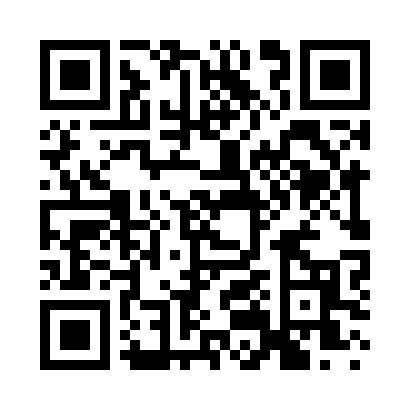 Prayer times for Coteys Corner, New York, USAWed 1 May 2024 - Fri 31 May 2024High Latitude Method: Angle Based RulePrayer Calculation Method: Islamic Society of North AmericaAsar Calculation Method: ShafiPrayer times provided by https://www.salahtimes.comDateDayFajrSunriseDhuhrAsrMaghribIsha1Wed4:145:4812:564:528:049:392Thu4:125:4612:564:528:069:403Fri4:105:4512:564:538:079:424Sat4:085:4312:554:538:089:445Sun4:065:4212:554:548:099:466Mon4:045:4112:554:548:119:477Tue4:025:3912:554:548:129:498Wed4:015:3812:554:558:139:519Thu3:595:3712:554:558:149:5310Fri3:575:3612:554:568:159:5411Sat3:555:3412:554:568:169:5612Sun3:535:3312:554:568:189:5813Mon3:525:3212:554:578:199:5914Tue3:505:3112:554:578:2010:0115Wed3:485:3012:554:588:2110:0316Thu3:475:2912:554:588:2210:0517Fri3:455:2812:554:588:2310:0618Sat3:435:2712:554:598:2410:0819Sun3:425:2612:554:598:2510:1020Mon3:405:2512:554:598:2710:1121Tue3:395:2412:555:008:2810:1322Wed3:375:2312:555:008:2910:1423Thu3:365:2212:565:018:3010:1624Fri3:355:2112:565:018:3110:1725Sat3:335:2012:565:018:3210:1926Sun3:325:2012:565:028:3310:2127Mon3:315:1912:565:028:3410:2228Tue3:295:1812:565:028:3410:2329Wed3:285:1712:565:038:3510:2530Thu3:275:1712:565:038:3610:2631Fri3:265:1612:575:038:3710:28